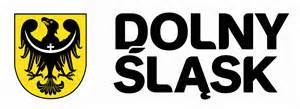 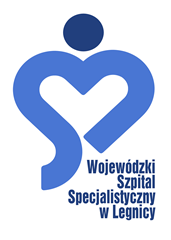 DotyczyPOSTĘPOWANIA O UDZIELENIE ZAMÓWIENIA PUBLICZNEGO  W TRYBIE PODSTAWOWYM Z MOŻLIWOŚCIĄ NEGOCJACJI na dostawę komputerów, monitorów LCD oraz oprogramowania Oracle Database Standard Edition 2 znak sprawy WSzSL/FZ-33/24Zamawiający zamierza przeznaczyć na sfinansowanie zamówienia zgodnie z treścią Tabeli poniżej: Inf. sporz.: D. KunigielisCzęść 1 47900 zł bruttoCzęść 29200 zł bruttoCzęść 365000 zł brutto